Codice Univoco  Ufficio: UFPEGE                                                             -  Codice    IPA: iPA istsc_avic863009AL COLLEGIO DOCENTIIC Giulio Lusi OGGETTO: LIBRI DI TESTO A.S. 2022/2023 - PROPOSTA NUOVA ADOZIONEMOTIVAZIONI DELLA SCELTA:Ariano Irpino , 										Il docente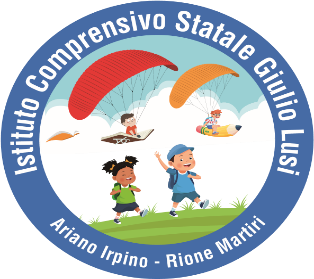 I S T I T U T O    C O M P R E N S I V O   STATALE“Giulio Lusi”SCUOLA  DELL’INFANZIA E DEL PRIMO CICLO DI ISTRUZIONEVia Villa Caracciolo –  83031  Ariano Irpino (AV)e-mail: avic863009@istruzione.it – PEC: avic863009@pec.istruzione.itCod. Fisc. 90013080644 -  Tel. 0825/871425 - Fax 0825/871400Web site: www.icgiuliolusi.edu.it-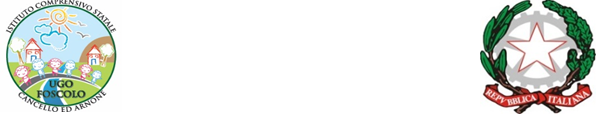 DOCENTEMATERIACLASSE/SEZIONEPLESSOCOD. VOLUME ISBN (13 cifre)COD. VOLUME ISBN (13 cifre)COD. VOLUME ISBN (13 cifre)COD. VOLUME ISBN (13 cifre)COD. VOLUME ISBN (13 cifre)COD. VOLUME ISBN (13 cifre)COD. VOLUME ISBN (13 cifre)COD. VOLUME ISBN (13 cifre)COD. VOLUME ISBN (13 cifre)COD. VOLUME ISBN (13 cifre)COD. VOLUME ISBN (13 cifre)COD. VOLUME ISBN (13 cifre)COD. VOLUME ISBN (13 cifre)AUTORE/ITITOLO-SOTTOTITOLOVOLUMEEDITOREPREZZOPERTINENZA CON GLI OBIETTIVI FORMATIVI ED EDUCATIVI DEL PTOFCONTENUTI DIGITALI CONTENUTI INNOVATIVIAGGIORNAMENTO DEI CONTENUTI DISCIPLINARIAGGIORNAMENTO DEI CONTENUTI METODOLOGICI E DEGLI STRUMENTI DIDATTICIAGGIORNAMENTO CON LE DISPOSIZIONI MINISTERIALI SULLA VERIFICA E VALUTAZIONE DELLE COMPETENZECONTENUTI DI EDUCAZIONE CIVICARAPPORTO QUALITA’/PREZZO IN RELAZIONE ALLE ALTRE PROPOSTE EDITORIALI PRESE IN CONSIDERAZIONEGRAMMATURA DEL VOLUME (possibilità di adozione di un volume per tomi annuali/tematici)PERCORSI PER COMPETENZE (compiti di realtà, compiti autentici, ecc.)ULTERIORI PUNTI DI FORZA (es. presenza di percorsi facilitati, mappe concettuali, contenuti schematizzati per obiettivi minimi, ecc.)